Ćwiczenie 1.Narysuj po śladzie motyla. Następnie pokoloruj go. (Załącznik 1)Ćwiczenie 2.Wyklej tulipana kawałkami papieru kolorowego (technika wydzieranki). Załącznik 2W warunkach domowych mamy bardzo dużo propozycji zabaw usprawniających jednocześnie motorykę małą ręki jak również sprawność manipulacyjną. Są to np.:pomoc w obowiązkach domowych (posługiwanie się szczotką i szufelką, przypinanie i odpinanie spinaczy do bielizny, składanie ubrań, wycieranie kurzu czy mycie zabawek)układanie puzzli, konstruowanie budowli z klocków itp.pomoc w kuchni (tj. ugniatanie ciasta, wałkowanie, przesypywanie ryżu, przelewanie wody z kubka do kubka, odkręcanie słoików, itp.)usprawnianie czynności samoobsługowych (zapinanie guzików, zasuwanie zamka)Załącznik 1.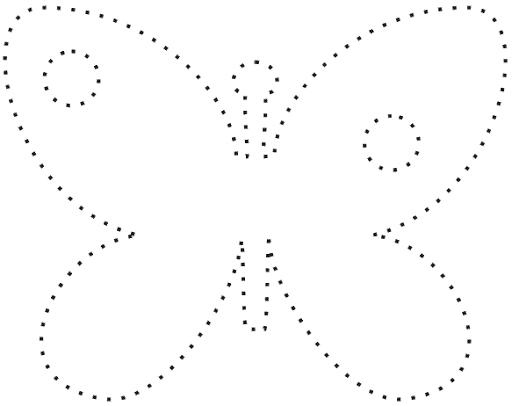 Załącznik nr 2.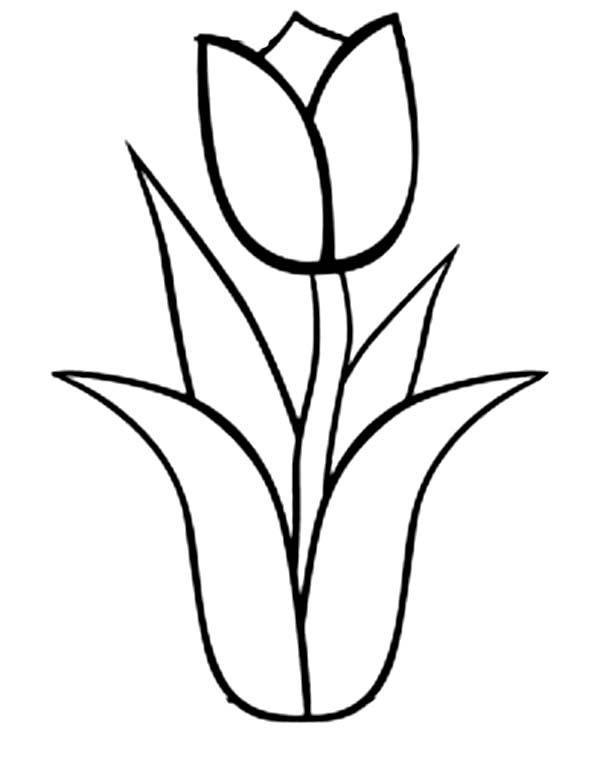 MATERIAŁ DO PRACY ZDALNEJ Z ZAKRESU POMOCY PSYCHOLOGICZNO PEDAGOGICZNEJTYDZIEŃ 06 – 10 KWIETNIA 2020BARTEK OPRACOWAŁA: DOROTA WIŚNIEWSKA  ĆWICZENIA MANUALNE USPRAWNIAJĄCE MAŁE RUCHY RĘKI. ĆWICZENIA GRAFOMOTORYCZNE.